	2020 Tatum Eagle Baseball Schedule 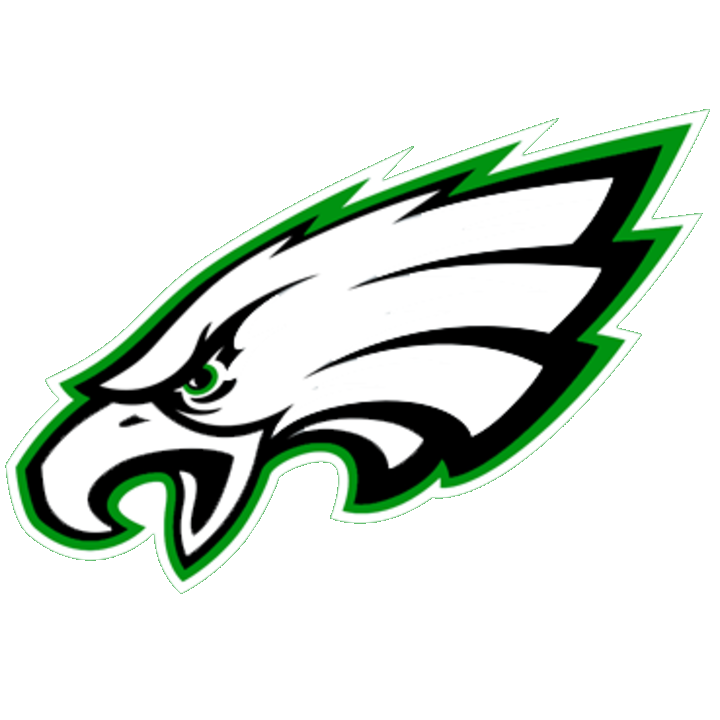 	2020 Tatum Eagle Baseball Schedule 	2020 Tatum Eagle Baseball Schedule 	2020 Tatum Eagle Baseball Schedule VARSITYJunior VarsityDateOpponentTimeDateOpponentTimePre-SeasonPre-SeasonPre-SeasonPre-SeasonPre-SeasonPre-SeasonMonday, 2/10Central Pollok6:00Monday, 2/10 Central Pollok4:30Friday, 2/14@ Longview5:00Friday, 2/14Longview5:00Monday, 2/17 @ John Tyler6:00Monday, 2/17 John Tyler4:30Thursday, 2/20Harmony6:00Friday, 2/21@ Longview 4:30Non-DistrictNon-DistrictNon-DistrictNon-DistrictNon-DistrictNon-DistrictMonday, 2/24Beckville7:00Monday, 2/24Beckville4:302/27-2/29Harmony TournamentTBA2/27-2/29Lufkin TournamentTBAMonday, 3/2OpenMonday, 3/2Open3/5-3/7Nacogdoches TournamentTBA3/5-3/7Central Pollok TournamentTBADistrictDistrictDistrictDistrictDistrictDistrictTuesday, 3/10 New Diana7:00Tuesday, 3/10 New Diana4:303/12-3/14Rusk TournamentTBA3/12-3/14Tatum JV TournamentTBATuesday, 3/17 Jefferson7:00Tuesday, 3/17 Jefferson4:30Friday, 3/20@ Hughes Springs7:00Friday, 3/20@ Hughes Springs4:30Tuesday, 3/24 Waskom7:00Tuesday, 3/24 Waskom4:30Friday, 3/27@ Elysian Fields7:00Friday, 3/27@ Elysian Fields4:30Tuesday, 3/31@ Ore City7:00Tuesday, 3/31@ Ore City4:30Friday, 4/3 Daingerfield*7:00Friday, 4/3 Daingerfield4:30Tuesday, 4/7@ New Diana7:00Tuesday, 4/7@ New Diana4:30Thursday, 4/9@ Jefferson7:00Thursday, 4/9@ Jefferson4:30Tuesday, 4/14 Hughes Springs*7:00Tuesday, 4/14 Hughes Springs4:30Friday, 4/17@ Waskom7:00Friday, 4/17@ Waskom4:30Tuesday, 4/21 Elysian Fields7:00Tuesday, 4/21 Elysian Fields4:30Friday, 4/24 Ore City*7:00Friday, 4/24 Ore City4:30Tuesday, 4/28@ Daingerfield7:00Tuesday, 4/28@ Daingerfield4:30Head Coach: Dustin RussellSuperintendent: J.P. RichardsonAssistant Coach: Brandon MilamAssistant Coach: Brandon MilamAthletic Director: Jason HolmanAssistant Coach: Adam Tubbleville Assistant Coach: Adam Tubbleville Principals: Matthew Quick, Marcus Clark*Friday, 4/3Youth Night*Tuesday, 4/14Teacher Appreciation*Friday, 4/24Senior Night